Аппликаций из природных материалов Ребенок, соприкасаясь с природой ощутит себя взрослым в этом сказочном мире природы. И вот тогда появится ощущение содружества и сотворчества с природой. Трогая и рассматривая природные материалы, мы словно соприкасаемся с чем-то теплым и добрым. Мы сами становимся добрее к окружающему миру. И не возникнет желания сорвать бессмысленно цветок, поймать бабочку, раздавить жука или улитку. А зародившееся чувство сопричастности всему живому сохранится на всю жизнь.Дети познакомятся с разнообразными листьями, корой деревьев, соломой, травами, плодами, ягодами, семенами, шишками, ракушками, камушками. узнают о способах хранения и времени их сбора. Научатся фантазировать, видеть необычное в простых вещах и своими руками создавать настоящие картины. Они узнают, что рисовать можно не только мелками и карандашами на бумаге, но веточками, перышками и тополиным пухом...В описании каждой аппликации есть раздел «Необходимые материалы». Очень важно подготовить все правильно, чтобы в процессе работы не оказалось так, что чего-то не хватает.Возможно и совместное творчество взрослого и ребенка. Стремитесь развивать сообразительность ребенка, будите мысль, поощряйте самостоятельность. Рассматривая природные материалы, предложите ему самому находить им применение. Покажите, например, ракушку или пучок травы и спросите: «Что надо добавить к ракушке, чтобы получилась рыбка?» или: «Если пучок травы связать ниткой, на что он может быть похож?» и т. д.В работе над аппликациями из природных материалов взрослый выступает в роли организатора. Стремитесь к тому, чтобы ребенок больше действовал сам. Для этого, используя подготовленный набор для поделки, придумайте новое сюжетное решение. Например, если вы научились из разноцветных ниток составлять цыпленка, снеговика, птичку, придумайте фигурку зайчика или котенка. Когда ребенок самостоятельно выполнит большие формы (голова, туловище), предложите ему подобрать детали (усы – травинки, ушки – лепестки растения и т. д.).Большое значение имеет привлекательность реального предмета (котенка) и заготовленного для его воспроизведения материала (мягкие нитки). Яркость и выразительность сразу привлекают внимание ребенка. Это заставляет его быть внимательным в работе над будущей картиной. С этого зарождающегося чувства красоты ребенок делает первые шаги в своем эстетическом развитии. Работа над аппликацией воспитывает у ребенка чувство ритма, формы и цвета.Приучая ребенка к творческому поиску, и сами будьте ему в этом примером. Аппликации взрослого должны быть эмоциональными, разнообразными, а процесс их изготовления экономичным. Не забывайте, что устойчивость детского внимания очень невысокая. Ребенка, как известно, радует возможность побыстрее получить результат. Подскажите, что сначала нужно выложить изображаемый предмет на фоне, а потом по одной детали снимать и наклеивать.Используйте разные способы наклеивания мелких деталей в аппликации. Например, при наклеивании ромашки не намазывайте каждый лепесток, а обведите кисточкой с клеем вокруг желтенького глазка и потом сдвиньте к нему белые лепестки. Тот же прием ребенок может использовать, когда захочет, чтобы дорожка покрылась мелкими камушками. Пусть он намажет поверхность фона клеем и разложит на нем камушки.Чтобы заинтересовать ребенка творческим процессом, вы можете не ограничиваться копированием аппликаций из книги. Заранее выполните работу по образцу, так, чтобы перед ребенком был «подлинник», который можно «потрогать». А далее ребенок не просто будет ориентироваться на изображение, а захочет создать свой вариант аппликации из предложенных материалов.Вместе с ребенком разглядывайте предметы, которые предстоит изобразить, разучивайте стихотворения, рассматривайте иллюстрации, игрушки. Все это разовьет у ребенка интерес и определенное отношение к тому, что предстоит изобразить.И вот, наконец, аппликация готова! Ее можно использовать как прекрасное украшение для интерьера или оригинальный подарок. И самое главное, на основе выполненных аппликаций вы, возможно, придумаете и создадите свои необычные картины!Какие бывают аппликацииАппликация (лат. applicatio – прикладывание) – один из видов изобразительной техники, основанный на вырезании и наложении различных форм и закреплении их на другом материале, принятом за фон. Аппликация может быть составлена из бумаги, ткани, различных природных материалов.Аппликационные изображения, выполненные из листьев, цветов, получили название «флористика».Для творческих композиций вы можете использовать засушенные листья, плоды и цветы, солому, тополиный пух, ракушки, шишки, семена, косточки, травы и т. д. Каждый материал имеет свои особенности, которые необходимо учитывать при работе с ним.Аппликация бывает трех видов:• декоративная, объединяющая различные элементы украшения;• предметная, состоящая из отдельных изображений (птица, дерево, грибок, домик и т. п.);• сюжетная, отображающая какое-либо действие, событие (зимний пейзаж, бабочка на лужайке, корзина с цветами).Декоративная аппликация – наиболее простая и доступная даже для трехлетнего малыша. Поверхность каждого материала своеобразна и неповторима: мягкие листья, шершавые шишки, гладкие камни, пушистые перышки и тополиный пух. Составляя украшения, узоры, ребенок учится объединять различные материалы, декоративно преобразовывать заданные формы по законам ритма и симметрии.Для декоративной аппликации наиболее характерны ленточная и центрально-лучевая композиции. В ленточной композиции отдельные элементы повторяются по горизонтали или вертикали. В центрально-лучевой композиции узор составляется от центра к краям, углам или сторонам выбранного фона (это может быть круг, прямоугольник, ромб, квадрат, треугольник). Декоративная аппликация, которая основана на создании новых, оригинальных узоров, подготавливает детей к более сложным видам работы.Для предметной аппликации лучше всего отбирать материал, который представлен большой формой. Очень хорошо, например, использовать листья разных растений. Например, это могут быть крупные листья дуба, клена, вяза, осины, каштана. Форма этих листьев отличается отчетливой конфигурацией.Последовательность работы следующая: сначала выбирается большой лист и закрепляется на основном фоне, а затем располагаются более мелкие листья, которые передают характерные особенности изображаемого предмета. Например, форма листа дуба напоминает причудливую фигуру человечка. Достаточно добавить маленький лист вяза, и у человечка появится голова. Если расположить большой лист вяза горизонтально, то выйдет туловище рыбы, а плавники ей можно сделать из маленьких листочков тополя.Сюжетная аппликация ставит более сложные задачи и требует соблюдения некоторых правил.Во-первых, следует подобрать природные материалы, которые будут сочетаться между собой по цвету и фактуре. Возможны такие сочетания: листья и травы, ракушки и камушки, легкие, крупные семена и чешуйки шишек. Обратите внимание и на сочетание цвета материалов и основного фона. Цвет вообще очень важен, он помогает передать настроение картины, время года, характер персонажей.Во-вторых, необходимо сделать акцент на основных действующих лицах сюжета. Главные персонажи выделяются более крупным размером, ярким цветом, композиционным решением.В-третьих, композиция, как правило, строится с учетом перспективы. В этом случае детали располагаются не «в ряд». Все, что ближе, будет выглядеть больше, а что дальше – меньше. Например, в композиции «Ежик в лесу» главное внимание обращено на ежика, который занимает центральное место. Изображение елок будет второстепенным, поэтому их можно расположить в верхней части картинки и сделать более простыми.И наконец, в-четвертых, очень важны подбор и целесообразное использование цвета материалов и его сочетания с основным фоном.Выбор фонаДля фона рекомендуется использовать белую плотную бумагу, цветной, серый, бежевый картон, бархатную бумагу, сизофлор, кружево, березовую кору, листья кукурузы. Выбор того или иного фона определяется природным материалом, на котором он будет особенно ярко «звучать». Белая бумага, например, подчеркивает контур растений, цвет и форму. Цветной, серый и бежевый картон может служить фоном для листьев лавра, серебристого тополя, кукурузы, которые становятся продолжением цветовой основы. Бархатная бумага обладает мягкой поверхностью, на которой легко закрепляются тополиный пух и перья.В качестве фона используют и высушенные листья кукурузы. Они могут быть закреплены клеем на картоне как самостоятельный фон. В то же время листья кукурузы хорошо сочетаются с берестой.К более подробному рассмотрению каждого из материалов в качестве фона мы вернемся при составлении аппликаций.КлейНаиболее эффективно использовать в аппликациях клей ПВА, который лучше всего покупать в строительных магазинах. В работе с клеем следует учитывать несколько его особенностей.Во-первых, цвет. Цвет клея белый. Но не стоит волноваться, если на какой-то из деталей аппликации окажется слишком много клея. Когда он высыхает, то становится прозрачным.Во-вторых, консистенция. Клей может быть густым или жидким. В описаниях работы над аппликациями рекомендуется использовать клей ПВА разной консистенции. Например, такие материалы, как береста, желуди, веточки деревьев, плоды кедра и других растений, лучше закреплять густым клеем ПВА. А если речь идет о листьях, семенах, зернах, полевых травах, то предпочтение отдается жидкому клею.ОкантовкаВы составили аппликацию из природных материалов, закрепили клеем на основном фоне – и вот работа готова! Теперь следует подумать о том, как ее оформить. Для окантовки вам потребуется рамочка. Наиболее целесообразно использовать бумажную или деревянную рамочку.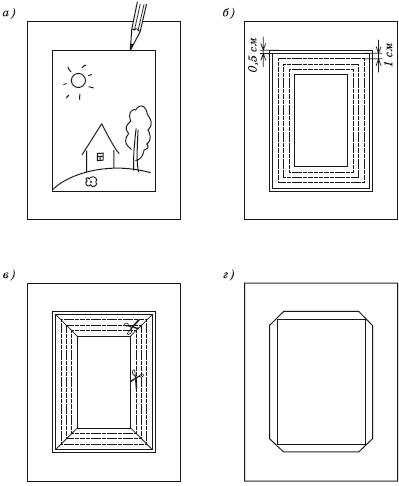 Деревянная рамочка. Если ваша аппликация составлена из материалов, обладающих определенными фактурой и объемом, которые характерны для косточек, ягод, ракушек, камушков, выпуклых листьев и лепестков, то рамочка будет без стекла и с высокой окантовкой. Такие рамочки можно приобрести в магазине или сделать самим из бумаги.Бумажная рамочка. Для основания вам потребуется плотная белая бумага. Размер бумаги должен быть в два раза больше, чем готовая аппликация. Например, для творческой работы формата А4 (30 х 20 см) вам потребуется бумага для рамочки размером 60 х 40 см.Приложите работу к листу бумаги и обведите края простым карандашом (рис. 2, а). Отложите работу в сторону. Внутри нарисованного прямоугольника с помощью линейки проведите еще четыре линии, чтобы получился другой прямоугольник, поменьше. Расстояние между сторонами этих прямоугольников должно быть примерно 1 см. Теперь пунктирными линиями проведите еще четыре прямоугольника, расстояние между их сторонами 1 см (рис. 2, б).Ножницами вырежьте самый маленький прямоугольник. От углов получившегося «окошка» проведите линии к углам большого прямоугольника и разрежьте (рис. 2, в).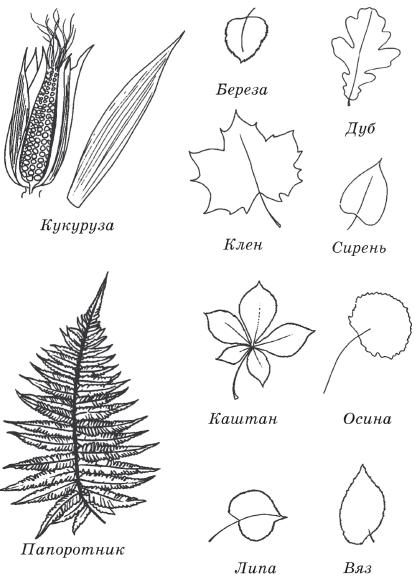 К пунктирным линиям приложите линейку и проведите по ним тупым концом ножниц. Теперь вы можете легко загнуть бумагу по этим линиям, чтобы получились ровные грани. Последнюю грань смажьте клеем и зафиксируйте на внутренней стороне рамочки (рис. 2, г).Все! Рамка готова, и ее можно закрепить клеем на картине.Природные материалыДля работы нам необходимо подготовить природные материалы, которые можно собирать в течение всего года. Особым разнообразием красок, конечно, отличается осень. Листья деревьев окрашены самыми разными цветами. Клен – багровый, дуб – медный, каштан, вяз – золотисто-желтые, рябина – оранжевая. Арбузы, дыни, тыквы, кабачки имеют необычные семена, которые тоже нам пригодятся. В садах мы найдем осенние цветы, золотисто-оранжевый физалис. Зима все скрывает под белым покрывалом, но она тоже порадует нас своими подарками. Это шишки сосны, ели, кедра, которые хорошо видны на снегу, семена ясеня, клена, веточки деревьев.Весной можно собирать наросты (древесные грибы) с деревьев. Такие грибы снимают с помощью ножа, подрезав края нароста. Лето богато семенами вяза, «носиками» клена. И это только небольшая часть природных материалов, которые можно собирать в нашей климатической зоне. А если вы вернулись из экзотических стран с коллекцией удивительных растений, семян и плодов, они также смогут быть интересны для творческих работ.Рассмотрим подробнее некоторые материалы, которые пригодятся нам в работе.Листья кукурузы, папоротника, березы, клена, дуба, сирени, липы, каштана, вяза, осины (рис. 3) ит.д. Собранные листья нужно рассортировать по форме и размеру и засушить.Сложите лист бумаги (кусок обоев, газету) пополам, внутри поместите листья. В качестве груза хорошо использовать толстые книги. Чередуя книги и бумагу с растениями, вы обеспечиваете равномерное засушивание и выравнивание листьев; этот процесс занимает несколько дней. При высушивании листья клена, дуба, березы, ясеня, вяза сохраняют свой первоначальный цвет, хотя он и становится менее насыщенным.Семена клена, вяза, ясеня. Семена клена – «носики» – соединены между собой и легко отделяются друг от друга. Ярко-зеленые семена, высыхая, приобретают бежевый оттенок. Семена вяза округлой формы, прозрачные, с коричневой серединкой. Семена ясеня светло-коричневого цвета, по форме напоминают вытянутую капельку.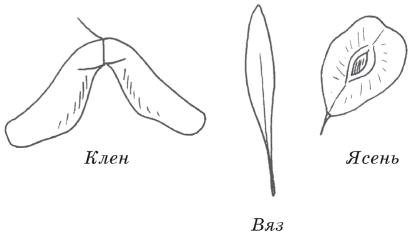 Шишки. Шишки – плоды хвойных деревьев – сосны, ели, кедра, пихты. Если вы собрали нераскрытые шишки в лесу, то в помещении при комнатной температуре они через некоторое время раскроются. В основном шишки используют для объемных поделок. Но из их «чешуек» можно делать и плоские картины. «Чешуйки» срезают ножницами.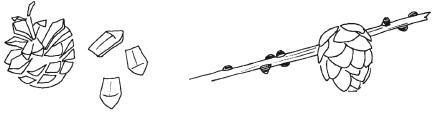 Подготовленный материал может быть использован в оформлении аппликаций. Они пойдут, например, на крылья для совы, чешую у рыбки. Закреплять «чешуйки» можно пластилином или клеем ПВА.Косточки, зерна, ореховая скорлупа. Косточки арбуза, тыквы, кабачка, яблока, дыни тщательно промывают водой и просушивают на листе бумаги. Зерна кукурузы аккуратно счищают с початка, раскладывают на салфетке. В течение нескольких дней зерна сохнут, но их цвет и форма остаются прежними. Косточки абрикоса, персика, прежде чем промыть, следует очистить от мякоти.Скорлупа грецкого ореха достаточно твердая, с рельефной поверхностью. Если вы разбиваете орех молотком, то скорлупа распадается на неравные части. Чтобы получить две равные половинки, воспользуйтесь ножом. Приложите нож к ореху и слегка постучите по нему молотком. Скорлупа распадется на две половинки.Скорлупа фисташек обладает приятным кремовым цветом и легко разламывается.Скорлупа арахиса достаточна мягкая, легко режется, очень легкая.Скорлупа кедровых и лесных орехов темно-коричневого цвета, достаточно твердая.Ягоды, плоды.Рябина. Ягоды рябины с ярко-красной и оранжево-красной окраской, круглой формы. Когда ягоды высыхают, они сморщиваются и теряют свой яркий цвет.Апельсин. Лимон. Кожура от апельсина и лимона, высыхая, приобретает более темный цвет и становится твердой. Если апельсин и лимон нарезать на дольки толщиной 0,5 см, просушить их на солнце, то они затвердеют. Такие заготовки можно использовать в аппликациях.Желудь. Желуди овальной формы, нежно-бежевого цвета. С одной стороны желудь накрыт чашечкой – плюской. Плюска легко отсоединяется от желудя и ее можно использовать для аппликаций.Каштан. Плоды каштана блестящие, ярко-коричневого цвета.Травы. Можно использовать травы разной формы: овальной, колосовидной, состоящей из мелких травинок. Высыхая, трава становится более ломкой и сыпучей.Ракушки. Ракушка – это оригинальный домик, который носят моллюски. Эти морские животные встречаются в реках, озерах, морях. Они обтекаемые по форме, а выпуклая сторона их спины покрыта раковиной. Камушки также собирают на берегу рек, озер и морей. Наборы цветных камушков продаются в зоомагазинах.Тополиный пух. Тополиный пух собирают с сережек тополя, отделяя семена и чешуйки.Перья. Как правило, используют куриные, утиные и гусиные перья. Собранные перья промывают, высушивают. В цветочных магазинах можно приобрести наборы разноцветных перьев.Кора. Кора различается по цвету, толщине, характеру поверхности. Как правило, используют кору березы и сосны.Солома. В аппликации чаще всего используют солому пшеницы, ржи, овса. Солома имеет блестящую золотистую поверхность.Кукуруза. Листья отделяют от початков, разглаживают и высушивают. Ярко-желтые семена кукурузы, высыхая, сжимаются и слегка теряют свой первоначальный цвет.Физалис. Многолетнее растение, которое выращивают на садовых участках. На стебле физалиса располагаются ярко-оранжевые фонарики, внутри которых имеется темная круглая ягода. Фонарики физалиса, высыхая, сохраняют форму и цвет.Мох. Расцветка мха может быть самая разнообразная – светло-серая, нежно-голубая, ярко-зеленая. Внешне мох также выглядит по-разному.Наборы «Саше». Такие наборы можно приобрести в цветочных магазинах. Обычно в них собраны экзотические семена, цветы, плоды, листья, обладающие специфическим запахом благовоний. Упакованы растения в прозрачные пакеты или коробочки.Растения подобраны по цвету, запаху и имеют свои названия. Например, в наборе «Абрикос» собраны растения с преобладанием оранжевой цветовой гаммы и приятным запахом фруктов. В наборе «Морской воздух» растения имеют разные оттенки синего и голубого цвета и легкий запах морского берега, водорослей. Аппликации и поделки, выполненные с элементами экзотических растений, придадут композиции особое очарование и приятный запах.Природные материалы могут также гармонично сочетаться с бисером, бусинками, стразами, тесьмой...Прозрачные капли dew drops (дью дропс) – это маленькие стеклянные капельки. С одной стороны они плоские – чтобы их можно было приклеивать, а с другой – кругленькие. Они похожи на половинки бусин.Пайетки – металлические плоские кружочки разного цвета, бывают самых разных форм: и кружочки, и цветочки, и звездочки, и много всего другого.Рисовая бумага – высокосортная, тонкая, рыхлая, с шероховатой поверхностью (похожа на промокательную) белого цвета. Получила свое название, очевидно, по исходному продукту для ее изготовления – рисовой соломе. В России применялась во второй половине XIX-начале XX века для печатания дорогих книг, а также использовалась в качестве прокладки между иллюстрациями в художественных изданиях.Сизаль (лат. Sisal, правильнее сисаль, по названию мексиканского порта Сисальна на полуострове Юкатан) – жесткое, грубое натуральное волокно, получаемое из листьев растения Agava sisolana из рода Агава; иногда сизалем называют и само растение.Волокна выделяют из свежих листьев без какой-либо специальной обработки. По прочности сизаль уступает пеньке и отличается большей ломкостью. Используют сизаль для изготовление канатов, сетей, щеток и т. п., а мы будем использовать его в своих поделках.Хранение природных материаловИтак, вы собрали достаточно большую коллекцию природных материалов: осенние листья, семена и плоды, бересту, полевые травы, морские камушки и ракушки, цветы, кораллы, мох, шишки, желуди, веточки. Вам не терпится скорее приступить к работе. Но не надо спешить! Именно от того, как вы подготовитесь к работе, будет зависеть результат вашего творчества.Сначала природные материалы нужно рассортировать. Ведь каждый из них обладает своими особенностями, которые следует учитывать не только при составлении композиции, но и при хранении.Листья и цветы наиболее хрупкие. Для их хранения приготовьте бумажные контейнеры. Это могут быть специально купленные в канцелярских магазинах коробки разного размера. Для хранения также подойдут и коробки из-под конфет. Вы можете оклеить крышки коробок разноцветной бумагой, придумать специальные логотипы с изображением природных материалов, которые в них находятся.Желуди, шишки, каштаны хорошо сохранятся в плетеных корзинах. Полевые травы, пшеницу, физалис, овес можно положить в напольные вазы, которые украсят ваш интерьер.Бересту, чтобы она сохранила ровную фактуру, лучше хранить под прессом, в качестве которого можно использовать оргалит или плотный картон.Цветные камушки, ракушки будут прекрасно смотреться в прозрачных вазах или пластмассовых контейнерах, которые могут служить украшением интерьера.Аппликации из семян и листьевКомпозиция в кругеКомпозиция в круге – это оригинальная поделка из одноразовой бумажной тарелки. Такая работа может служить как декоративной подставкой, так и настенным украшением.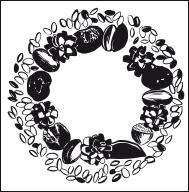 Необходимые материалы:Белая одноразовая бумажная тарелка, плоды каштана (4 штуки), колючая оболочка каштана, три шишки лиственницы, две сосновые шишки, четыре желудя, один лесной орех, семена дыни и арбуза, клей ПВА, ножницы.Внутри тарелки вырежьте круг диаметром 10 см, отложите его в сторону. Оставшаяся часть тарелки – основа для поделки. Разложите, чередуя, покраю тарелки каштаны, шишки, желуди, оболочку каштана, орех. Закрепите детали клеем. Остальную поверхность тарелки украсьте семенами дыни и арбуза, закрепите клеем.Солнечный цветочек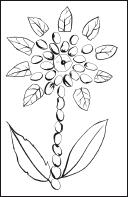 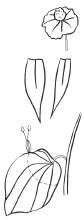 Вы купили пакетик фисташек и с наслаждением быстро съели вкусные орешки. Сложите скорлупу в отдельный пакетик. А вдруг это лепестки солнечного цветка?Необходимые материалы:Белый лист бумаги формата A4, скорлупа от фисташек, два фонарика физалиса, лавровые листья, ножницы, клей ПВА.Для фона в этой аппликации лучше всего использовать белую бумагу, которая подчеркнет особенность природного материала: с графической точностью проявится рисунок цветка с аккуратными контурами каждого лепесточка.Фонарики физалиса разрежьте на отдельные лепестки (рис. 6).Сердцевина физалиса с яркой ягодкой – это основание цветочка. Закрепите ее клеем в верхней части листа. Разложите скорлупки фисташек, составив лепестки цветка вокруг середины. Детали закрепите клеем. По краям скорлупок выложите лепестки физалиса, закрепите их клеем. Стебелек также выложите из скорлупок фисташек. Листочки для цветка – лавр.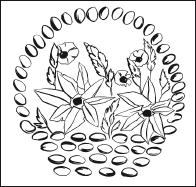 Корзина с цветамиСколько труда и времени потребуется, чтобы сплести корзину из веточек! Гораздо быстрее и интереснее «сплести» корзину из скорлупы фисташек. А наполнить ее можно яркими цветами и травами.Необходимые материалы:Белый лист бумаги и светло-желтый сизофлор формата А4, скорлупа от фисташек, фонарики физалиса, две ягодки рябины, полевая трава, ножницы, клей ПВА.Светло-желтый сизофлор закрепите клеем на белом фоне. Из скорлупы фисташек составьте силуэт корзины. Чтобы работа не вызывала затруднений, смазывать клеем нужно поверхность фона и затем аккуратно выкладывать каждую скорлупку. Пока клей высыхает, подготовьте серединку и лепестки цветов из фонариков физалиса. Составьте из полученных деталей цветы, закрепите клеем. Серединкой для больших цветов могут служить ягоды рябины. Дополните композицию полевой травой.Ветка с цветами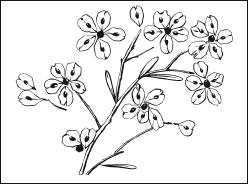 Весной опадают семена вяза. Эти семена овальной формы с круглой бежевой серединкой очень хрупкие. В аппликации они могут превращаться в разные изображения. Мы рассмотрим наиболее интересные превращения. Самое простое – это лепестки цветов, которые напоминают цветущую ветку сакуры или яблони.Необходимые материалы:Светло-розовый лист бумаги формата А4, веточка какого-нибудь кустарника, семена ясеня, вяза, ягоды рябины, ножницы, клей ПВА.Веточку кустарника разрежьте на несколько частей, закрепите их клеем на основном фоне. Постарайтесь, чтобы веточка легла не четко по центру, а была слегка наклонена. Из семян вяза составьте цветы, их серединкой будут ягодки рябины. Листочки у цветов – продолговатые семена ясеня.Все детали закрепите клеем.Львенок в густой травеКто это прячется в густой траве? Вот показалась лохматая грива, сильные лапы и хвост с кисточкой.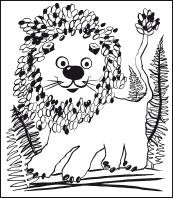 Это маленький львенок решил с вами поиграть. Бояться его не стоит, потому что львенок сказочный. И если вы приглядитесь внимательно, то увидите, что пушистая грива – это косточки от дыни и арбуза, а лохматая шерстка – простые опилки!Необходимые материалы:Лист белой бумаги, светло-оранжевый сизофлор формата А4, опилки, косточки от арбуза, дыни, листья папоротника, две «чешуйки» от сосновой шишки, один каштан, пластмассовые глазки, черная и красная бархатная бумага, ножницы, клей ПВА.Светло-оранжевый сизофлор закрепите клеем на белой бумаге. От зеленого и темно-коричневого листов папоротника отрежьте несколько маленьких листочков, разложите их в нижней части фона, закрепите клеем.Чтобы выполнить фигуру львенка, воспользуйтесь трафаретами туловища с лапками, мордочки, гривы и хвоста.Вырежьте детали из картона и последовательно их оформите.Силуэт туловища с лапками аккуратно смажьте клеем, заполните опилками. Так же оформите мордочку (кружок).Для деталей мордочки используйте две «чешуйки» сосновой шишки – это будут ушки; пластмассовые бусинки – глазки; каштан – носик; «подушечки», усики и ротик вырежьте из бархатной бумаги.Волнистый контур гривы аккуратно заполните клеем, закрепите на нем косточки арбуза и дыни.Хвост – опилки; кисточка – косточки дыни и арбуза.Подготовленные детали разложите на основном фоне, закрепите клеем.Натюрморт с ананасомСалфетка на столе, красивый ананас, бордовое яблоко, виноград... И вот уже перед нами настоящий натюрморт. Только не краски и кисти мы выберем для работы. Наши необычные материалы создадут объемную картину.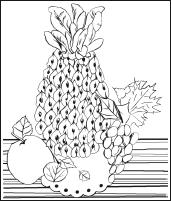 Необходимые материалы:Светло-оранжевый лист бумаги формата А4, семена вяза, скорлупа фисташек, бордовый лист клена, желтый лист вяза, зеленые листья березы, зеленые лист и «носики» клена, стебли полевой травы, соломка, белая бумага, дырокол, ножницы, клей ПВА.Светло-оранжевый лист бумаги расположите вертикально. Начните аппликацию с плоскости стола, на котором будет составлен натюрморт. Внизу листа, по диагонали, закрепите клеем соломку – стол. Стебельки полевой травы разложите вертикально – стена. Детали закрепите клеем.Из белой бумаги вырежьте полукруг, по краям которого с помощью дырокола сделайте кружочки. Ножницами фигурно оформите кружочки, как края салфетки. Подготовленную «кружевную» салфеточку закрепите клеем на плоскости стола. Подождите, пока клей высохнет.Начните составлять натюрморт с изображения ананаса. Чтобы семена вяза наиболее точно передали фактуру ананаса, не спешите раскладывать их на основном фоне. Из белой бумаги вырежьте овал – основание ананаса. Аккуратно смазывая клеем каждое семечко вяза, последовательно выкладывайте его на белый овал. Постепенно весь овал заполнится семенами. Подготовленное основание ананаса закрепите клеем на основном фоне. Макушку ананаса составьте из «носиков» клена, которые по своей форме напоминают зеленые листья.Для виноградной грозди подойдут скорлупки фисташек, которые удачно передадут цвет и фактуру винограда. А вот ветку с листьями можно составить из зеленого листа клена, если разрезать его на несколько частей. Все детали закрепите клеем на основном фоне.Теперь остается подготовить изображения яблок. Для этого вырежьте круги из листьев клена и вяза. Большое яблоко – бордовый лист клена, маленькое – желтый листочек вяза. Детали закрепите клеем. Зеленые березовые листочки гармонично дополнят композицию.Замки на водеТаинственные замки на воде – как островки чего-то неведомого, загадочного. Обрывистые берега, одинокие деревья и тихий ветерок, который приглашает к путешествию.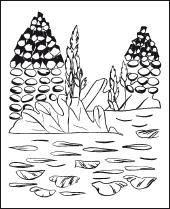 Необходимые материалы:Голубой лист бумаги формата А4, скорлупа фисташек, сосновые шишки – большая и маленькая, полевая трава, лист дуба, сосновые иголки, семена ясеня, зеленые «носики» клена, ножницы, клей ПВА.Начните аппликацию с замков. В левой части листа расположите большой замок. Для его изображения используйте скорлупки фисташек. Чтобы замок напоминал строение из камня, старайтесь располагать скорлупки ряд за рядом. Количество скорлупок в ряду – 4 штуки. Аккуратно смазывайте клеем каждую скорлупку и закрепляйте на основном фоне. Потребуется время, чтобы клей высох. Точно так же выложите замок поменьше в правой части листа.Лист дуба разрежьте на две половинки. Составьте из них берега, на которых будут стоять замки. Детали закрепите клеем. Деревья – полевые травы – тоже закрепите клеем.Поверхность воды составьте из иголок сосны, семян ясеня и «носиков» клена. Начните закреплять детали с иголок сосны, располагая их по всей поверхности. Свободные участки заполните семенами ясеня и «носиками» клена.Умная соваВысоко на дереве сидит умная сова. Ее красивые, пушистые перышки переливаются в лунном свете.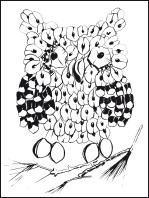 Наша сова сказочная, и, конечно, ее перья необычные. Каждое перышко– это семечко вяза. А крылья – чешуйки от сосновых шишек.Необходимые материалы:Белый лист бумаги формата А4, семена вяза, сосновая шишка и веточка, косточки абрикоса, фонарики физалиса, ножницы, клей ПВА.Начните аппликацию с составления головы и туловища совы. Легкие перышки – семена вяза – закрепите клеем. Для этого аккуратно нанесите клей на поверхность белого листа и приклеивайте к нему по одному семечку. Постепенно у вас получится силуэт головы с ушками и туловища.Семена необязательно приклеивать плотно – тогда они слегка отходят от фона и еще больше напоминают пушистые перышки совы.Чтобы составить крылышки совы, вам потребуется сосновая шишка.Для работы подойдет большая шишка с крупными «чешуйками», которые легко отрезать ножницами.Выложите «чешуйки» с двух сторон туловища совы и закрепите клеем.Для глаз подойдут серединки от физалиса с яркими ягодками, которые также закрепите клеем. Клювик – лепесток экзотического растения. Лапки – косточки от абрикоса.Украсить аппликацию можно веточкой сосны, на которой сидит сова и внимательно наблюдает за нами.Мимоза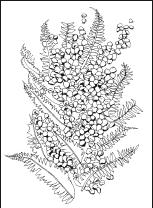 Как по-весеннему трогательно смотрятся маленькие желтые комочки – цветки мимозы на фоне зеленых листьев! Такая ветка радует глаз, согревает теплом.Как напоминание о весне может быть и другая, сказочная, ветка мимозы. Только на этой ветке цветочки превратились в зернышки кукурузы, а листья – в папоротник.Необходимые материалы:Плотный картон формата А4, голубая тонкая салфетка размером 20 х 30 см, засушенный лист папоротника, зернышки кукурузы, клей ПВА, ножницы, деревянная рамка размером 20 х 30 см.Приклейте голубую салфетку на картон. Отрежьте от листа папоротника маленькие листочки. Разложите листочки на голубом фоне, закрепите клеем. Подождите, пока клей высохнет. Закрепите зернышки кукурузы на фоне листьев. Все!Летний портретТеплые краски лета отражаются в солнечных лучах. Юная принцесса щедро дарит россыпи ромашек и васильков, зелень полевых трав и необычных растений. А что если представить портрет такой летней красавицы? Нарисовать его помогут цветы и травы.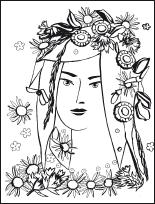 Необходимые материалы:Желтый лист бумаги, светло-зеленый сизофлор формата А4, розовая бумага, засушенные цветы ромашек и васильков, зеленая полевая трава, зеленые экзотические растения из набора «Саше», листья кукурузы, блестки, фломастеры, ножницы, клей ПВА.Светло-зеленый сизофлор закрепите клеем на желтом листе бумаги. Из розовой бумаги вырежьте детали лица и шеи, закрепите клеем на фоне. Из листьев кукурузы составьте волосы принцессы, закрепите клеем. Украсьте шею и волосы цветами ромашек, васильков, экзотических растений, зелеными травинками. Дополните аппликацию блестками. Детали лица нарисуйте фломастерами.БелочкаШустрая белочка скачет по веткам деревьев. Ей надо спешить – скоро осень. Шишки, желуди, орехи – все успеет собрать запасливая белочка. Так тепло и уютно будет в дупле холодной зимой!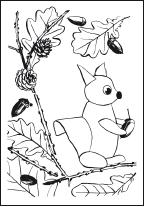 Необходимые материалы:Зеленый лист бумаги, светло-оранжевый сизофлор формата A4, засушенные листья дуба, ветки лиственницы с шишками, желуди, береста, пластмассовый глазик, черная пуговица, ножницы, клей ПВА.Светло-оранжевый сизофлор закрепите клеем на зеленом листе бумаги. Веточку лиственницы расположите в нижней части листа. Листья дуба разложите по краям фона так, чтобы правая часть оставалась свободной. Дополните аппликацию желудями.Детали для изображения белочки подготовьте из бересты. Обратите внимание, что для работы вам потребуется не лицевая, а изнаночная сторона бересты. У нее светло-коричневый цвет. Маленький овал – голова; большой овал – туловище; два треугольника – ушки; две лапки. Особенность изображения белочки – ее объемность. Постарайтесь подобрать для хвоста наиболее закрученную часть бересты. Разложите все детали на фоне и последовательно закрепите. Смазывайте клеем только выступающие края бересты. Потребуется достаточно времени, чтобы клей высох. Дополните изображение пластмассовым глазиком и носиком – черной пуговицей.Когда работа будет завершена, оформите ее объемной бумажной рамкой. Одну сторону рамки можно украсить маленькими веточками лиственницы; они станут продолжением веток с картинки.ПодберезовикиУ грибов в лесу есть свои любимые места. Так, лисички дружно прячутся в траве вдоль тропинок. Моховики любят расти среди сосен, во мху. Подосиновик красной шляпкой выглядывает из травы под осиной. А вот и компания подберезовиков. Название грибов подсказывает, где быстрее всего их найти.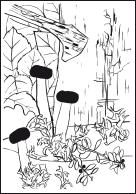 Необходимые материалы:Деревянная рамка, лист плотного картона формата A4, береста, желтые листья вяза, зеленый лист дуба, листья кукурузы, плоды каштана, серый мох, веточки брусники, маленькие красные камушки, ножницы, нож, клей ПВА.Для этой аппликации подберите березовую кору с достаточно крупным, характерным рисунком. Вырежьте прямоугольник размером 12 х 20 см – это будет ствол березы. Смажьте обратную сторону коры клеем. Подождите, пока клей немного просохнет, и нанесите еще один слой. Таким образом подготовленную кору закрепите в верхней части композиции. Накройте сверху кору листом бумаги и положите груз (это могут быть толстые книги). Оставьте бересту на сутки. Вы продолжите работу на следующий день.В нижней части листа приклейте листья кукурузы – это зеленая трава. Желтые листья вяза расположите слева от ствола березы – это фон. Каждый листочек последовательно закрепите клеем. Вырежьте из бересты небольшую полоску – это ветка. Закрепите ее клеем на стволе березы и оставьте под грузом на сутки. Подготовительная часть для аппликации завершена.Теперь можно приступать к работе над грибами. Из бересты вырежьте три полоски – ножки для грибов. Плоды каштана разрежьте ножом на две половинки – это шляпки. Составьте изображения грибов и закрепите клеем. Дополните аппликацию серым мхом, веточками брусники, ягодками которых будут красные камушки. Законченную аппликацию вставьте в деревянную рамку.Цветочная полянкаВспоминая теплое лето, вы представляете себе белые ромашки в зеленой траве, золотистых солнечных зайчиков, аромат цветов и ягод. Как напоминание о цветочной полянке может быть декоративная композиция в круге. Особенно она порадует вас зимними, холодными вечерами.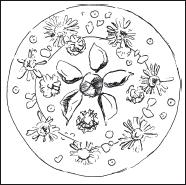 Необходимые материалы:Белая одноразовая бумажная тарелка, зеленая гуашь, кисть, засушенные цветки ромашек, плоды и цветы экзотических растений из набора «Саше», золотые блестки, желтые камушки, зеленая тесьма в форме цветочков, клей ПВА.Наберите на кисть зеленую гуашь и аккуратно нанесите краску на внутреннюю поверхность тарелки. Подождите, пока краска высохнет. Края тарелки смажьте клеем и закрепите тесьму. Тарелочка сразу преобразится. Отступая немного от края тарелки, по кругу, закрепите клеем цветки ромашек. Свободные места украсьте блестками и камушками, которые также закрепите клеем. В центре тарелочки выложите узор из плодов и цветов. Детали закрепите клеем.Птица-осеньКружат осенние листья... Но это не деревья сбрасывают их со своих веток. Пролетая по небу, птица-осень роняет свои волшебные перья, которые превращаются в разноцветные листочки. Вот бы увидеть такую птицу!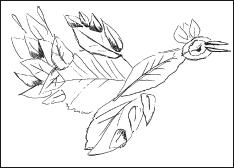 Необходимые материалы:Белый лист бумаги формата A4, листья вяза, лавра, фонарики физалиса, семена ясеня, ножницы, клей ПВА.В центре композиции составьте из листьев птицу-осень. Большой лист вяза – туловище. Листья лавра – шея и крылья. Голова – маленький лавровый листочек. Фонарик физалиса разрежьте на лепесточки, из которых составьте хвост птицы. Лепестки физалиса могут украсить и крылья птицы. Для глаза используйте вырезанную середину физалиса.Клюв – семена ясеня. Детали закрепите клеем. Для короны птицы используйте плод экзотического растения.Золотая рыбкаЛист бумаги превратился в белую морскую пену, из которой выглянула золотая рыбка, а потом быстро исчезла в волнах, сверкая чешуей.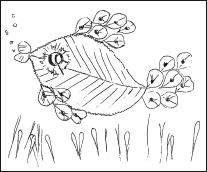 Необходимые материалы:Белый лист бумаги формата А4, лист вяза, семена ясеня и вяза, лимонный цветок бессмертника, ягодка рябины, две скорлупки фисташек, мелкие семена полевых растений, сосновые иголки, клей ПВА.В центре белого листа закрепите клеем желтый лист вяза – туловище рыбки. Плавники и хвост составьте из прозрачных семян вяза. Рот рыбки – скорлупки фисташек. Цветок бессмертника – глаз, а для зрачка используйте ягодку рябины, которую закрепите клеем. Чтобы передать волнистую поверхность дна, используйте тонкие иголки сосны и продолговатые семена ясеня. Пузырьки воды можно составить из мелких семян полевых растений. Все детали закрепите клеем.Осенний лесКак приятно прогуляться по осеннему лесу, когда под ногами шуршат листья! Неожиданно найти гриб, который, кажется, поджидал именно вас. Послушать тишину, которую нарушают лишь голоса улетающих птиц.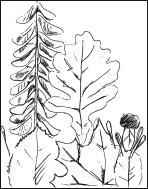 Необходимые материалы:Белый лист бумаги формата А4, листья дуба, клена, вяза, семена ясеня, зеленые «носики» клена, косточка абрикоса, ножницы, клей ПВА.Листья вяза и клена разрежьте на половинки. В нижней части композиции из половинок листьев составьте землю. Вы можете чередовать: вяз, клен, потом опять вяз. Закрепите детали клеем. В левом углу из «носиков» клена составьте елку. Форма «носиков» напоминает еловые ветки, начните их выкладывать сверху вниз. В верхней части располагайте маленькие «носики», а к низу постепенно увеличивайте их длину. Ствол елки – семена ясеня. Детали закрепите клеем. Лист дуба – большое лиственное дерево – также закрепите клеем. Маленький грибок можно составить из листочка дуба и абрикосовой косточки. Травка – семена ясеня.ЕжикНе только вам удалось найти грибок в осеннем лесу. Маленький ежик, пробегая среди деревьев, заметил подосиновик и поспешил отнести его в норку.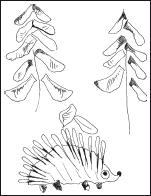 Необходимые материалы:Белый лист бумаги, светло-зеленый сизофлор формата А4, зеленые «носики» клена, веточки листьев, оранжевый лепесток экзотического растения (из набора «Саше»), лист вяза, семена ясеня, лист дуба, пять «чешуек» от сосновой шишки, ножницы, клей ПВА.Светло-зеленый сизофлор закрепите клеем на белом листе бумаги. Внизу листа составьте изображение ежика. Лист вяза разрежьте на две половинки. Половинка листа – туловище ежика. Закрепите деталь клеем. Колючки – семена ясеня, которые аккуратно закрепите клеем на половинке листа вяза. От листа дуба отрежьте две выступающие части. Одну часть используйте для мордочки ежика, другую – для ножки гриба. Детали закрепите клеем. Лапки и носик ежика – «чешуйки» сосновой шишки. Шляпка гриба – оранжевый лепесток экзотического растения.В верхней части листа составьте изображения елок из «носиков» клена. Стволами для деревьев послужат веточки от листьев. Детали закрепите клеем.БарашекПушистый барашек, как маленькое облако на зеленой траве. Словно небесные пушинки придумали его рисунок. И вы почти угадали – такая картина получилась благодаря тополиному пуху.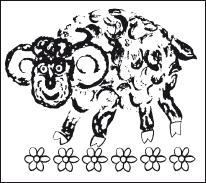 Тополиный пух собирают в начале лета. Достаточно легкого ветерка, чтобы все улицы оказались им покрыты, как снежными хлопьями. Но не спешите собирать такой тополиный пух, потому что он может быть испачкан в пыли. Лучше снимать с дерева сережки, покрытые пухом. Аккуратно удалите засохшие семена и чешуйки, чтобы в руках остался только пух. Хранить тополиный пух лучше всего в бумажных коробках. Для фона используют разноцветную бархатную бумагу. А вот клей для закрепления пуха вам не потребуется, потому что бархатная бумага прочно удерживает легкие пушинки.Необходимые материалы:Лист зеленой бархатной бумаги размером 20 х 20 см, тополиный пух, черная бархатная бумага, желтая тесьма в форме цветов.В центре листа начните составлять рисунок барашка. Для этого выберите маленькие тополиные пушинки, из которых выложите овал – туловище барашка. Пушинки такие мягкие, что легко закрепляются на бархатной поверхности бумаги.Для мордочки соберите пушинки более плотно друг к другу, чтобы получился белый силуэт. Для изображения рожек тополиные пушинки слегка скатайте, затем закрепите рожки с двух сторон мордочки. Копытца, глазки, носик вырежьте из черной бархатной бумаги.Украсьте аппликацию желтой тесьмой в форме цветочков. Детали закрепите клеем.Лунная ночьНочной зимний лес. Высоко в небе ярко светит луна. Прекрасная картина, нарисованная белым снегом. Вот бы оставить ее на память! Но снег быстро тает, им нельзя рисовать. У вас в коробочке остался с лета тополиный пух. Может быть, он напомнит снежные хлопья?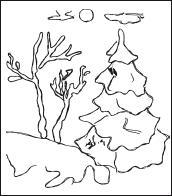 Необходимые материалы:Лист синей бархатной бумаги размером 20 х 20 см, тополиный пух.Начните аппликацию с составления сугробов. Для этого нижнюю часть листа постепенно заполните тополиным пухом. Чем тоньше будет слой тополиного пуха, тем прозрачнее будет рисунок. Если вы хотите изобразить более плотный слой снега, располагайте тополиные пушинки ближе друг к другу.Продолжайте выкладывать тополиный пух в правой части листа, придавая ему форму елки. Рисунок дерева можно выполнить слегка скрученным тополиным пухом.Осталось дополнить аппликацию рисунком луны и облаков.Придайте маленькому комочку тополиного пуха форму круга – это будет луна. Облака – легкие пушинки.Аппликации из камней и ракушекРакушки нравятся не только детям, но и взрослым. Вспомните, с каким восторгом вы собирали их на берегу моря. Находкой, приносящей счастье, считалась большая раковина, поднятая с морского дна. И уже на берегу ее скорее прикладывали к уху, чтобы послушать шум моря.В наше время совсем необязательно ехать за тридевять земель в поисках экзотических раковин. Цветочные магазины, отделы зоотоваров, супермаркеты снабжены самой разнообразной морской продукцией, в том числе и наборами ракушек, из которых можно составить настоящую коллекцию.Сама ракушка – это оригинальный домик, который носят моллюски. Эти морские животные встречаются в реках, озерах, морях. Они обтекаемые по форме, а выпуклая сторона их спины покрыта раковиной. Передвигается моллюск с помощью мускулистой ноги, которая выступает со стороны брюшка, – это помогает ему прикрепляться к камням, водорослям, скалам.От места обитания моллюска, его образа жизни зависит то, как выглядит ракушка, – какой она формы, какого цвета и размера.Как дополнительный материал для поделок можно использовать стеклянные шарики, пластины и т. п.Коралловый берегСовершая морское путешествие, вы восхищались красотой кораллов, цветом морской воды, отражающей солнечные лучи, раковиной с великолепной жемчужиной! Ваши впечатления могут стать сюжетом для прекрасной композиции. Такую аппликацию можно повесить на стене рядом с аквариумом.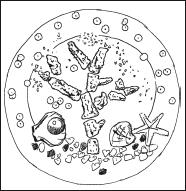 Необходимые материалы:Белая одноразовая бумажная тарелка, синяя гуашь, кисть, кусочки белых кораллов, мелкие белые, серые и фиолетовые камушки, ракушки, перламутровая бусинка, морская звезда, серебряные блестки, клей ПВА.Наберите на кисть синюю гуашь и аккуратно нанесите краску на внутреннюю поверхность тарелки. Белые кусочки коралла разложите по центру тарелки в форме дерева. Закрепите детали клеем. Верхнюю часть тарелки смажьте клеем и закрепите на ней мелкие камушки и блестки. На нижнюю часть тарелки также нанесите клей и закрепите серые и белые морские камушки. Прекрасным дополнением для композиции станут морская звезда, ракушки и перламутровая бусинка. Все детали закрепите клеем.Морское дноДекоративная композиция, оформленная в круглой раме, – оригинальное украшение для ванной комнаты. Звезда, ракушки, кораллы будут прекрасным напоминанием о морском дне, которое так хорошо просматривается в прозрачной воде.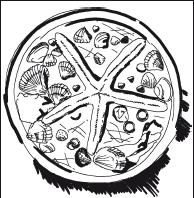 Необходимые материалы:Для рамы – круглое основание из-под часов с внутренним диаметром 20 см, круглый белый картон диаметром 20 см, голубые и белые нитки, морская звезда, кораллы, ракушки кардиума разного размера, бусинки, стеклянные шарики, клей ПВА, ножницы.Круглый белый картон обмотайте голубыми нитками. Белые нитки разрежьте на полоски по 5 см и приклейте эти полоски на фон из голубых ниток. Подготовленный бумажный круг смажьте клеем с обратной стороны и закрепите внутри основания из-под часов. В центре приклейте морскую звезду. Окружите ее кораллами и ракушками. Дополните композицию стеклянными шариками, бусинками. Закрепите все детали клеем.Морской берегПоделки, о которых пойдет речь, объединены общей темой. В основе творческой идеи – одноразовая бумажная тарелка, которая служит фоном для работы. Каждая из этих композиций отличается своеобразием цветовой гаммы. В композиции «Ракушки» основной цвет – светло-коричневый. Из-за формы ракушек поделка выглядит объемно. Вторая работа – «Разноцветные камушки» – более нарядна благодаря цветным камушкам и большим круглым стеклам.Эти поделки очень хорошо вписываются в интерьер. Декоративные тарелки можно поставить на стол или повесить на стену. А скульптуры из ракушек и на камушке поместите в центре тарелки или выставляйте отдельно.РакушкиНеобходимые материалы: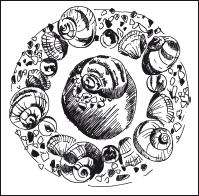 Белая одноразовая бумажная тарелка, 6 ракушек (кустарниковых), 6 ракушек кардиума, 5 круглых стеклышек, большой плоский морской камушек, клей ПВА, ножницы.Внутри тарелки вырежьте круг диаметром 10 см, отложите его в сторону. Оставшаяся часть тарелки – основа для поделки. Пять кустарниковых ракушек с внутренней стороны смажьте клеем и разложите по краю тарелки, на расстоянии 4 см друг от друга. С двух сторон от больших ракушек разместите ракушки кардиума и стеклышки. Незаполненную часть фона смажьте клеем и выложите мелкими морскими камушками.Скульптура на камне. На большой морской камень приклейте оставшуюся кустарниковую ракушку. Вокруг нее приклейте мелкие морские камушки.Бабочка в травеМорская ракушка и легкие крылышки бабочки... Возможно ли такое превращение? Немного фантазии, и вот уже среди полевой травы появилась изящная бабочка.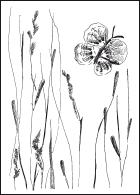 Необходимые материалы:Белый лист бумаги и светло-зеленый сизофлор формата A4, семена ясеня, зеленая полевая трава, четыре ракушки в форме «лепестков», клей ПВА, ножницы.Светло-зеленый сизофлор закрепите клеем на белом фоне. Стебельки полевой травы разрежьте на несколько частей. Полученные детали разложите на фоне вертикально и закрепите клеем. Подождите, пока клей высохнет. Отдельные травинки можно украсить семенами ясеня.В верхнем левом углу композиции составьте силуэт бабочки. Для крылышек используйте «лепестки» ракушек – симметрично закрепите их клеем. Брюшком для бабочки послужит сухая травинка, усиками – семена ясеня.РыбкиРыбки бывают такие разные. А форма ракушек и камней подсказывает все новые и новые варианты. Представленные образцы поделок помогут вам придумать свои необычные изображения рыбок.Рыбка из камня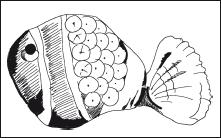 Необходимые материалы:Плоский морской камень серого цвета с белыми полосами, ракушка кардиума, черная бусинка, перламутровые блестки, клей ПВА, пинцет.Выбранная форма камушка подскажет вам образ рыбки, а белые полоски на камушке придадут рыбке своеобразный вид. Маленькие чешуйки – перламутровые блестки. Аккуратно наклейте их на поверхность камушка.Чтобы вам было легче приклеивать мелкие детали, смажьте поверхность камушка клеем. Теперь каждую блестку берите пинцетом и закрепляйте на клее. Черная бусинка – глазик. Белая ракушка кардиума – хвостик.Рыбка, нарисованная на камнеНеобходимые материалы: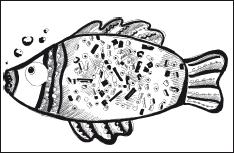 Плоский овальный морской камень серого цвета, разноцветный бисер, зеленая пуговица, гуашь черного, белого, желтого, зеленого, фиолетового цветов, мягкая круглая кисть, клей ПВА.Наберите на кисть черную гуашь. Кончиком кисти нарисуйте на камне контур рыбки. Подождите, пока краска высохнет. Промойте кисть, наберите зеленую гуашь. Закрасьте плавники рыбки. Промойте кисть, наберите фиолетовую гуашь. Нарисуйте полоски на хвосте, обведите контур рыбки. Промойте кисть, наберите белую гуашь. Кончиком кисти нарисуйте пузыри и точки на хвосте, плавниках. Смажьте спинку рыбки клеем. Аккуратно насыпьте разноцветный бисер. Зеленую пуговицу – глазик рыбки – закрепите клеем.Кораблик на волнах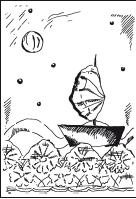 У вас осталась половинка объемной ракушки? Посмотрите повнимательнее на ее форму. Края плавно изгибаются, словно морские волны. А может быть, это края паруса, который развевается на ветру среди белых волн?Необходимые материалы:Голубой лист бумаги формата А4, светло-желтый сизофлор размером 20 х 20 см, белое кружево с волнистыми краями, белая и золотая тесьма, блестки, круглое граненое стекло, полоска бересты размером 10 х 5 см, ножницы, клей ПВА.Светло-желтый сизофлор закрепите клеем на голубом фоне.Верхняя часть композиции будет слегка с желтым оттенком, словно солнечное небо. А нижняя часть останется голубой – это море.Из белого кружева составьте очерчивание волн. Нижнюю часть листа украсьте золотой и белой тесьмой.Закрепите детали клеем.По всей аппликации наклейте блестки.Из бересты (используйте изнаночную сторону бежевого цвета) вырежьте кораблик и тонкую полоску для мачты.Закрепите детали клеем.Осталось дополнить изображение парусом – объемной ракушкой.В левом верхнем углу приклейте круглое граненое стекло.Яркие цветыВспышки желтых, оранжевых и синих цветов на зеленом лугу. И вот уже на картине появились первые яркие пятна, зелень травы и листьев. А помогли увидеть такую красоту уже знакомые нам разноцветные камушки.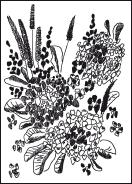 Необходимые материалы:Светло-зеленый лист бумаги, белый тюль формата A4, крупные желтые, оранжевые и синие камушки, зеленые «носики» клена, полевая трава, клей ПВА.Начните аппликацию с большого желтого цветка. Нанесите тонкий слой клея в форме круга в нижней части композиции.В центре аккуратно разложите оранжевые камушки – это серединка цветка. Постарайтесь располагать камушки плотно друг к другу.Теперь выкладывайте лепестки цветка из желтых камушков.Рядом с желтым цветком нанесите еще один слой клея в форме круга.Теперь для серединки цветка выберите желтые камушки, а для лепестков – оранжевые.Немного отступив, составьте в верхнем левом углу композиции еще один желтый цветок.Зеленые «носики» клена заменят листочки. Разложите их вокруг цветков и закрепите клеем.Из больших синих камушков составьте вертикальные цветы.Дополните аппликацию маленькими отдельными цветочками из камушков и полевой травой. Детали закрепите клеем.Нарядный домикТихий осенний день. Нарядный домик среди густой травы и отцветающих ромашек. Золотистые листья на высокой березке. Сама природа подсказывает теплые краски для картины.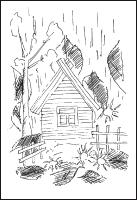 Необходимые материалы:Лист плотного картона, береста формата А4, кусочек светло-оранжевого сизофлора размером 3 х 3 см, опилки, солома, желтые и бежевые листья вяза, засушенные ромашки, ножницы, клей ПВА.Фоном для этой аппликации будет служить береста. Вам потребуется не лицевая – белоснежная – сторона, а изнаночная – с приятным золотистым оттенком. Обратите внимание, чтобы ее поверхность была чистой и гладкой.После предварительной подготовки бересты нанесите на нее клей и приложите к картону. Сверху – лист бумаги и груз. Через сутки можно будет приступать к аппликации.Снизу на картоне разложите листья вяза – это будет травка. Листья лучше разрезать на две половинки и раскладывать горизонтально. Очень красиво смотрится чередование желтых и бежевых листьев. Каждый листок закрепите клеем.Верхнюю часть композиции также украсьте листьями вяза. Только теперь листья располагайте вертикально, и разрезать их не надо.В центре аппликации разместите домик из соломинок. Соломинки должны быть хорошо разглажены. Начните выкладывать их по горизонтали, каждую смазывая клеем и прижимая на некоторое время пальцем, чтобы лучше закрепить. Для крыши домика используйте полоски из трех соломинок. Для света в окошке – кусочек светло-оранжевого сизофлора. Из темных соломинок сложите основание окошка. Все детали закрепите клеем.Слева и справа от домика из полосок бересты выложите забор, детали закрепите клеем.Для ствола березки используйте тонкую полоску бересты. На верхнюю часть ствола тонким слоем нанесите клей и аккуратно закрепите на нем опилки – листочки березки. Дополните аппликацию засушенными цветами ромашек.БерезкаЗимний лес полон чудес и загадок. Занесенные снегом деревья, кусты, пригорки удивительно преображаются под пушистым покровом. И сам снег превращается в необычный художественный материал, которым пишет свои картины зима. Одно из таких волшебных лесных превращений помогли увидеть обычные опилки и березовая кора.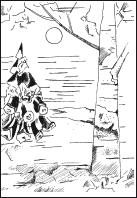 Необходимые материалы:Лист плотного картона, береста (полоски, кусочки, обрезки разных размера и цвета), «чешуйки» от сосновой шишки, опилки, белая пуговица, ножницы, клей ПВА.В работе над этой аппликацией вы можете проявить мастерство художника-живописца. Только подбирать краски для фона не придется. Вашим материалом будет береста. Сюжет картины – зимний ночной лес. Аппликация построена на контрасте светло-бежевых оттенков неба и белоснежного снега. Такой эффект достигается разнообразной цветовой гаммой бересты.Мысленно разделите лист картона пополам. Верхняя часть – небо. Подберите для него тонкие полоски бересты с разными оттенками бежевого цвета.Аккуратно смазывая клеем полоски, последовательно закрепите их на картоне. Старайтесь выполнить работу так, чтобы каждая новая полоска служила продолжением предыдущей, линии стыка должны быть незаметными.Для нижней части фона выберите нежно-белую бересту с черными прожилками. Аккуратно закрепите бересту клеем. Накройте работу листом бумаги, положите груз и оставьте на сутки.Подготовленный фон протрите тряпочкой. Для ствола березы подойдет ровная полоска бересты, а для веточек – маленькие обрезки бересты. Из полученных деталей составьте симпатичное деревце и закрепите клеем в правой части композиции.Дополните аппликацию елкой, которую составьте из «чешуек» сосновой шишки. Белая пуговица – луна. Пушистый снег на березе, елке, земле – опилки.Прежде чем украсить деревья снежными шапками, аккуратно смажьте ветки тонким слоем клея.Домик в лесу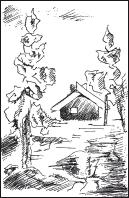 Далеко в лесу, среди разлапистых елей, стоит одинокий домик. В нем живет хозяин леса – Лесовичок. Он следит за порядком, чтобы никто не обижал зверюшек и птичек, не ломал деревьев и не разжигал костры. Для всех у него есть подарки – грибы, ягоды, красивые цветы и душистые травы.Необходимые материалы:Лист плотного картона размером 15 х 20 см, деревянная рамка, береста, листья кукурузы, голубой мох, веточки лиственницы, ножницы, клей ПВА.Фоном для неба в этой аппликации будут служить листья кукурузы. Бересту подберите светлого оттенка, с черными прожилками. Такое цветовое сочетание может напоминать слегка занесенную снегом землю. Сначала листья кукурузы расположите горизонтально в верхней части листа. Закрепите клеем, приложите груз и оставьте на несколько часов. Затем в нижней части композиции приклейте бересту. Снова сверху положите лист бумаги и груз, оставьте на сутки.Из небольших кусочков голубого мха составьте силуэты елей, закрепите клеем. Стволы елей – веточки лиственницы. Маленький кусочек бересты – домик. Используйте изнаночную, бежевую, сторону бересты.Изображение выполните с учетом перспективы. На переднем плане, в левой части аппликации, стоит высокая ель, справа – ель поменьше.ЛебедиПара лебедей плавает в прозрачной воде. Как два белых парусника на фоне синего неба, медленно двигаются они вдаль. Скоро наступят холода, и лебеди покинут тихое озеро – полетят в теплые края. Необходимые материалы: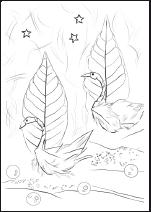 Белый лист бумаги, синий блестящий сизофлор формата А4, скелетолизированные листья, нежно-голубой сизофлор, две полоски белой гофрированной бумаги размером 3 х12 см, белые и голубые перышки, мелкие декоративные серебряные камушки, прозрачные капли, розовый лепесток розы, пайетки, ножницы, клей ПВА, деревянная рамка.Синий блестящий сизофлор закрепите на белом листе бумаги. Из нежно-голубого сизофлора вырежьте полоски размером 5 х 20 см и 3 х 10 см.Нижнюю часть фона смажьте клеем, приложите к поверхности нежно-голубой сизофлор, слегка сомните его, подождите, пока закрепится. Смажьте поверхность клеем, насыпьте декоративные камушки. Поднимите лист бумаги, чтобы освободиться от лишних камушков.В верхней части фона приклейте скелетолизированные листья. Из полосок белой гофрированной бумаги подготовьте силуэты лебедей. Скрутите полоски в форме жгутиков – это будут шея и туловище лебедей. Придайте жгутикам форму лебедей, закрепите на фоне. Крылья, хвост, туловище – белые и голубые перышки. Детали закрепите клеем.Из розового лепестка вырежьте два треугольника – клювики. Детали закрепите клеем.Приклейте пайетки, прозрачные капли.Вставьте картину в деревянную рамочку.Морозный день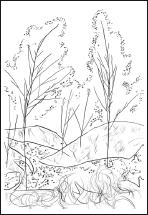 Холодный морозный воздух превратил снег на деревьях в серебряные капельки. Теперь у каждого дерева серебряная крона! А белые нити превратились в занесенные снегом сугробы.Необходимые материалы:Белый лист бумаги формата А4, голубой и синий блестящий сизофлор, мелкие декоративные серебряные камушки, сизаль белого цвета, серебряные веточки, ножницы, клей ПВА, белая бумажная рамка.Полоску голубого сизофлора размером 15 х 20 см приклейте в верхней части фона. Из синего блестящего сизофлора вырежьте детали для сугробов, приклейте внизу фона. Белые участки бумаги смажьте клеем, закрепите мелкие серебряные камушки. Внизу приклейте волокна белого сизаля. В верхней части фона приклейте серебряные веточки. Нанесите контур кроны деревьев клеем, закрепите на нем серебряные декоративные камушки. Закрепите картину в бумажной рамочке.Под водой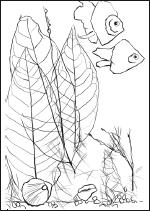 Подводный мир похож на сказочный лес. Высокие деревья – причудливые кораллы, зеленая трава – водоросли. И только маленькие рыбки быстро проплывают, помахивая хвостиками. Как им легко и весело!Необходимые материалы:Белый лист бумаги, сиреневая рисовая бумага формата А4, скелетолизированные листья, зеленый сизофлор, мелкие морские камушки, ракушки, засушенные листья пиона, два пластмассовых глазка, ножницы, клей ПВА, белая бумажная рамка.Сиреневую рисовую бумагу закрепите на белом листе бумаги. Приклейте скелетолизированные листья. Внизу фона нанесите клей, закрепите на нем морские камушки, полоски зеленого сизофлора, ракушки. Из засушенных листьев пиона составьте изображения рыбок, приклейте пластмассовые глазки. Закрепите картину в бумажной рамочке.БабочкиБабочки, как чудесные цветы на полянке! Но вот подул легкий ветерок, и все бабочки закружились в воздухе, махая разноцветными крылышками.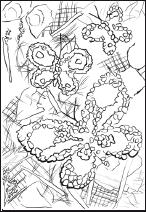 Необходимые материалы:Розовый лист бумаги формата A4, розовая сетка, засушенные лепестки пиона, зеленый сизофлор, сиреневая рисовая бумага, вырезанные из белой бумаги три силуэта бабочек, разноцветные мелкие камушки, простой карандаш, клей ПВА, ножницы, белая бумажная рамочка.Розовую сетку, зеленый сизофлор, сиреневую рисовую бумагу разрежьте на небольшие кусочки. Подготовленные детали и засушенные лепестки пионов разложите на розовом фоне, приклейте. На бумажных силуэтах бабочек нарисуйте простые узоры. Последовательно смажьте клеем очертания узоров и заполните их мелкими камушками. Подождите, пока клей застынет, приподнимите лист. Уберите камушки, которые не приклеились. Украшенных бабочек приклейте на фон. Закрепите картину в бумажной рамочке.Красивые цветы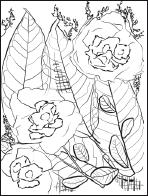 Большие, красивые цветы с яркими листьями – украшение летнего сада. На их чарующий аромат слетаются бабочки и пчелки.Необходимые материалы:Белый лист бумаги формата А4, скелетолизированные листья, засушенные листья пиона, лавра, зеленой травы, клей ПВА, белая бумажная рамочка.На белый фон приклейте скелетолизированные листья. Поверх листьев приклейте маленькие листочки лавра. Из белых засушенных листьев пиона составьте цветы, закрепите клеем. Из розовых лепестков составьте середины цветов, закрепите клеем. Зеленые травинки приклейте вокруг цветов. Закрепите картину в бумажной рамочке.Фантазийные аппликации в технике «Монотипия»В живописи есть удивительная техника– монотипия. Картины, выполненные в этой технике, всегда непредсказуемы и неповторимы. И что особенно интересно, каждая новая монотипия порой напоминает картины природы – причудливые контуры деревьев, трав, силуэты цветов. Цветная монотипия может стать гармоничным фоном для картин из природных материалов. Красиво оформленная монотипия в рамочке станет оригинальным подарком для любого торжества!Необходимые материалы:Гуашь трех-четырех цветов; кисть мягкая, среднего размера; пластмассовая доска или оргстекло; белая бумага – матовая, глянцевая (можно использовать фотобумагу). Технология:• Последовательно наберите на кисть гуашь.• Нанесите разноцветные мазки на пластмассовую плитку, без определенного рисунка.• Краска на пластмассовой доске перемешается, образуя единое цветовое пятно.• Накройте цветовое пятно белым листом бумаги, слегка подвигайте.• Уберите лист бумаги с доски. На листе бумаги останется абстрактный красочный рисунок.Такие красочные заготовки станут прекрасным фоном для художественных композиций.Ромашки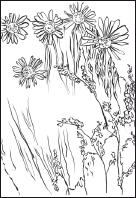 Полевые ромашки красиво смотрятся в букете. Но, если некоторые цветы оторвались от стебельков, не спешите их выбрасывать. Аккуратно расправьте каждый лепесток и засушите. Высушенные цветы не потеряют свою яркость – желтая середина и белые лепестки будут прекрасно сочетаться с красочным зеленым фоном. Теперь осталось подготовить для фона зеленую монотипию, которая будет похожа на густую зеленую траву. И вот уже перед нами поляна ромашек!Основа для этой монотипии – нежно-зеленая цветовая гамма.Необходимые материалы:Белый лист бумаги формата А4, пластмассовая доска, гуашь – зеленая, желтая, белая, кисть круглая, мягкая, средняя, засушенные цветки ромашек, зеленые травинки, клей ПВА, ножницы, рамочка.Подготовьте нежно-зеленый оттиск монотипии. Красочные разводы напоминают лепестки цветов. Приклейте в верхней части фона цветки ромашки, внизу – зеленые травинки.Вставьте картину в рамку.Цветы и листьяВ пестрых разводах цветной монотипии угадываются цветы и листья. Художнику остается лишь сделать акцент на очертании цветов мелкими камушками. И вот уже перед нами фрагмент весеннего сада, наполненного цветочным ароматом. Основа для монотипии – сине-голубая цветовая гамма.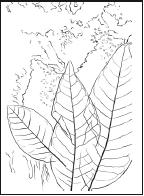 Необходимые материалы:Белый лист бумаги формата A4, пластмассовая доска, гуашь – синяя, голубая, лимонная, белая, кисть круглая, мягкая, средняя, пластмассовая доска, скелетолизированные листья, прозрачные мелкие камушки, клей ПВА, белая бумажная рамочка.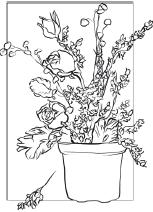 Подготовьте сине-голубой оттиск монотипии. Красочные разводы напоминают размытый фон с белыми силуэтами цветов. Внизу монотипии приклейте скелетолизированные листья. Силуэты цветов смажьте клеем, насыпьте мелкие камушки. Вставьте монотипию в рамочку, закрепите клеем.БукетДаже самый дорогой букет цветов не сравнится с подарочным букетом из природных материалов. Засушенные травинки, листочки, розы в горшочке на фоне монотипии кажутся загадочной картиной, которую придумала сама природа!Основа для монотипии – яркая, пестрая цветовая гамма.Необходимые материалы:Белый лист бумаги размером 10 х 15 см, пластмассовая доска, гуашь – черная, коричневая, желтая, кисть круглая, мягкая, средняя, маленькие бутончики роз, травинки, листочки, пластмассовый горшочек, пластмассовая доска, клей ПВА, ножницы, рамочка.Подготовьте пестрый оттиск монотипии. Красочные разводы напоминают размытый фон с мелкими веточками.Вставьте монотипию в рамочку, закрепите клеем.Пластмассовый горшочек разрежьте пополам. Смажьте клеем края одной половинки, закрепите на фоне.Приклейте к фону розочки, травинки, листочки так, чтобы получился букет. Вставьте картину в рамку.СнегириЭта композиция может стать большой, яркой новогодней открыткой. Красные шары сизаля – грудки этих милых птиц. А окрашенные белой краской веточки деревьев – словно морозные узоры на голубом фоне монотипии.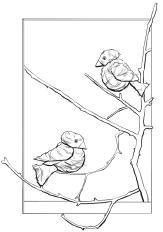 Основа для монотипии – голубая цветовая гамма.Необходимые материалы:Белый лист бумаги формата А4, пластмассовая доска, гуашь голубая и белая, кисть круглая, мягкая, средняя, пластмассовая доска, белые веточки, сизаль красного и черного цвета, красные и черные нитки, черные бусинки, клей ПВА, бордовая бумажная рамочка.Подготовьте голубой оттиск монотипии. Голубой фон напоминает небо, размытые силуэты деревьев. Справа по краю листа приклейте белые веточки. Из красного сизаля подготовьте два шарика – основу для снегирей. Из черного сизаля подготовьте детали крылышек, хвостиков, головы. Составьте изображения птиц, закрепите на фоне.Вставьте монотипию в рамочку, закрепите клеем.Теплое летоСолнечный день. Душистые цветы, зеленые травы и листочки на деревьях. Все пропитано ароматом лета! Маленький домик из соломки приглашает всех в гости теплым летним днем.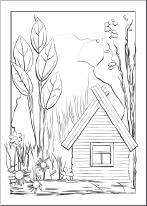 Основа для монотипии – желто-розовая цветовая гамма.Необходимые материалы:Белый лист бумаги формата А4, пластмассовая доска, гуашь (зеленая, желтая, красная, белая), кисть круглая, мягкая, средняя, засушенные цветки ромашек, желтые тряпочные цветочки, зеленые травинки, зеленые скелетолизированые листья, желтые и зеленые декоративные камушки, клей ПВА, ножницы, деревянная рамочка.Подготовьте желто-розовый оттиск монотипии. Красочные разводы напоминают стволы деревьев. Из зеленых листочков составьте крону дерева, приклейте. Стволы – зеленые травинки. Маленькие зеленые и желтые камушки – листочки. Детали закрепите клеем.Приклейте в нижней части фона зеленые травинки, цветки ромашки, желтые цветочки. Из соломки составьте силуэт домика, приклейте к фону. Вставьте картину в рамку.Деревья на камнях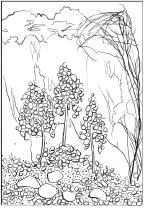 На небольшой горке красуются три дерева. Словно по волшебству Хозяйки Медной горы все листочки на деревьях превратились в зеленые и желтые камушки. Теперь весь год можно любоваться на чудо-деревья!Основа для монотипии – изумрудная цветовая гамма.Необходимые материалы:Белый лист бумаги формата А4, пластмассовая доска, гуашь (зеленая, желтая, синяя), круглая мягкая кисть среднего размера, зеленые, желтые, серые, коричневые, белые декоративные камушки, мелкие золотые камушки, веточка кустарника, маленькие палочки, клей ПВА, ножницы, деревянная рамочка.Подготовьте изумрудный оттиск монотипии. Красочные разводы напоминают грозовое небо, стволы, ветки деревьев. Нижнюю часть фона смажьте клеем в форме горки, приклейте камушки. Из зеленых и желтых камушков составьте силуэты деревьев, закрепите клеем. Стволы – веточки. Вставьте картину в рамку.Кот и птичкаШустрый котенок внимательно наблюдает за яркой птичкой. «Какие красивые перышки! Вот бы мне такой хвостик!» – думает котенок.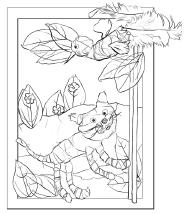 Необходимые материалы:Картон формата А4, голубой сизофлор, тонкая зеленая салфетка, мелкие камушки, зеленые скелетолизированные листочки, сизаль белого цвета, разноцветные перышки, красный лепесток розы, пластмассовые глазки, черные и белые нитки, тонкий тростник, клей ПВА, ножницы, деревянная рамочка.Голубой сизофлор приклейте на картон. Украсьте фон зеленой тонкой салфеткой, листочками, камушками. Детали закрепите клеем.Из белого сизаля подготовьте детали для кота: голову, два маленьких шарика – подушечки для усиков, туловище, лапки, хвост. Детали обмотайте белыми нитками, приклейте.Из черных ниток подготовьте носик – маленький шарик, полоски – усики, из красного лепестка розы вырежьте силуэт ротика. Детали, пластмассовые глазки приклейте. Подготовленное изображение кота приклейте на фон. Таким же образом подготовьте детали для птички. Маленький шарик – голова, овал – туловище.Дополните изображение пластмассовым глазиком, клювиком (веточка), перышками. Приклейте тростник – ствол дерева. Закрепите изображения котика и птички на фоне.Вставьте картину в деревянную раму.Колокольчик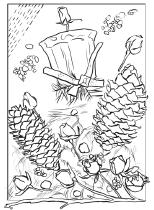 Еловые шишки на зеленых ветках, серебряный колокольчик, разноцветное конфетти, блестки. Скоро Новый год! Яркая картина станет прекрасным украшением праздничного интерьера.Необходимые материалы:Сизаль зеленого цвета, сиреневая декоративная сетка, белый тюль, еловые шишки, бутоны розочек, выкрашенные серебряной краской (из пульверизатора), разноцветные камушки, пайетки, для фона картон, соответствующий внутреннему размеру рамочки, половинка пластмассового горшочка, серебряный и двухсторонний скотч, бусинка, серебряный дождик, клей ПВА, ножницы, деревянная рамочка.Белый тюль и сиреневую декоративную сетку приклейте на картон. Из зеленого сизаля составьте силуэты еловых веток, приклейте. Украсьте ветки серебряными розочками. Закрепите шишки. Половинку пластмассового горшочка обклейте серебряным скотчем – основание для колокольчика. Украсьте колокольчик дождиком, бусинкой. Оформите картину разноцветными камушками и пайетками – конфетти и блестки. Вставьте картину в деревянную раму.Игрушки и сувенирыСнеговичкиВозьмите белые шарики сизаля, и пусть они превратятся в забавных снеговичков. Такие фигурки, украшенные веточками, – смешной подарок-игрушка для детей. А если снеговичка закрепить на фоне картин «Серебряный лес» или «Волшебные деревья», то это уже будут праздничные объемные аппликации.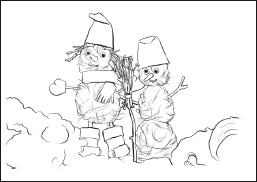 Необходимые материалы:Сизаль белого цвета, белые и черные нитки, пластмассовые глазки, красная гофрированная бумага, веточки, розовая и голубая салфетки, клей ПВА.Из белого сизаля подготовьте шарики – основания для снеговиков.Снеговик из трех шариков. Приклейте шарики – большой, средний, маленький. Для детали ведерка используйте голубую салфетку. Из голубой салфетки вырежьте полоску размером 3 х 6 см. Сложите полоску в форме кулька, закрепите клеем. Верхнюю часть «кулька» отрежьте, получится ведерко. Вырежьте овал – дно ведерка, приклейте.Деталь ведра закрепите клеем на голове снеговика. Из красной полоски гофрированной бумаги подготовьте деталь носа. Приклейте глазки, нос, ротик. Две веточки – руки снеговика. Из отдельных веточек составьте метелку. Детали закрепите клеем на снеговике.Снеговик из двух шариков. Приклейте шарики – большой и маленький. Для деталей шапочки, шарфика, варежек, валенок используйте розовую салфетку.Из розовой салфетки вырежьте полоску размером 3 х 6 см. Сложите полоску в форме кулька – это будет шапочка, закрепите клеем. Шарфик – полоска. Вырежьте детали варежек. Валенки сделаем объемными, составив из полосок салфеток. Из красной полоски гофрированной бумаги подготовьте деталь носа. Приклейте глазки, нос, ротик. Волосы – веточки. Четыре веточки – руки, ноги снеговика. Детали закрепите клеем на снеговике.Фигурки снеговиков можно использовать в качестве самостоятельных сувениров или как дополнение к картинам «Серебряный лес», «Волшебные деревья».Елочка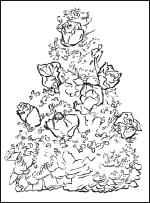 Для украшения новогоднего интерьера кухни подойдет маленькая елочка из шишек. Еловые ветки, живая елка могут занимать слишком много места на ограниченном пространстве кухни. А елочка из шишек великолепно будет смотреться на кухонном столе и радовать ваших домашних и гостей. Для елочных украшений великолепно подойдут красные засушенные бутоны роз. И вот уже перед нами чудо-подарок своими руками!Необходимые материалы:Сосновые шишки (большие, средние, маленькие), мелкие декоративные серебряные камушки, сухая зеленая трава, засушенные бутоны маленьких розочек, ножницы, клей ПВА.Сосновые шишки склейте по три штуки. Сначала склейте три большие шишки – нижнее основание елки. Три средние шишки – середина елки. Три маленькие – верхняя часть. Склейте заготовки шишек в форме пирамиды. Макушка елки – маленькая шишка. Чтобы елка выглядела более пушистой, приклейте по сторонам маленькие шишки. Подождите, пока клей высохнет. Засушенные травы нарежьте на мелкие кусочки.Перемешайте зеленые травинки с мелкими серебряными камушками. Смажьте поверхность шишек клеем. Насыпьте смесь травинок и камушков на липкую поверхность. Украсьте поверхность елки бутонами роз.Утки-мандаринкиПара уточек-мандаринок активизирует энергию любовных отношений. Утки летают парами, поэтому эта птица считается символом брака. Можно, например, подарить уточек родителям. Они принесут благополучие, мир, процветание и удачу.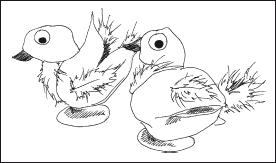 Необходимые материалы:Одноразовая тарелка (для подставки), два мандарина, две косточки хурмы, пластмассовые глазки, оранжевый и желтый лагурус (девять пушистых оснований), стеклянные шарики, ножницы, нож, клей «Герметик».Для туловища уточек-мандаринок выберите два крупных, с толстой кожурой мандарина. Аккуратно надрежьте мандарин на шесть долек так, чтобы они образовали «лепестки». Отделите мякоть мандарина от кожуры. Второй мандарин обработайте таким же образом. От каждого мандарина отделите по одной дольке.Подготовленную кожуру мандаринов положите на просушку. В процессе сушки кожура затвердеет. Форма туловища уточек может быть в виде раскрытых или сложенных лепестков. Слегка надавите пальцами на дольки мандаринов, чтобы придать им соответствующую форму. А чтобы форма туловища не менялась, края долек смажьте клеем. Подождите, пока клей высохнет.Оставшиеся дольки сложите пополам – это будут головы уточек. Смажьте края долек клеем, внутрь поместите семечко хурмы – клюв.Приклейте пластмассовые глазки. Подождите, пока клей высохнет.Оранжевые и желтые пушистые основания лагуруса – крылья, хвостики, шеи уточек. Закрепите детали клеем на фигурках уточек.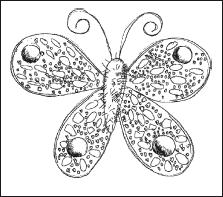 Подготовленные фигурки поставьте на одноразовую тарелку.Дополните композицию стеклянными шариками.БабочкаБабочка – талисман любви и радости. Для активизации романтических отношений стены спальни украшают бабочками. Их располагают парами, словно они только что влетели в твою комнату через дверь или окно.Необходимые материалы:Тонкая мягкая проволока, широкий прозрачный скотч, мелкие цветные камушки, стеклянные шарики, семена дыни, желтый лагурус, ножницы, клей ПВА.Размер бабочки выберите произвольно. Возьмите кусок проволоки с «запасом» (60–80 см). Составьте из проволоки каркас для бабочки. Начните выполнять работу с закручивания «усика». Плавно закруглите проволоку в форме овала – правое крыло. Пропустите проволоку вниз и загните второе правое крыло. Точно так же закрутите крылья с левой стороны. Закончите каркас завитком левого «усика». Лишнюю проволоку отрежьте.От прозрачного скотча отрежьте полоски, соответствующие размеру крыльев. Последовательно приложите каждую полоску к контуру крыльев. Аккуратно загните выступающие края полосок. В конце работы крылья бабочки будут обтянуты прозрачным скотчем. Липкую поверхность каждого крыла можно украсить цветными камушками, семенами. Все детали закрепятся на липкой поверхности скотча.Желтый лагурус – брюшко бабочки. Смажьте клеем обратную сторону лагуруса и приклейте в центре бабочки.